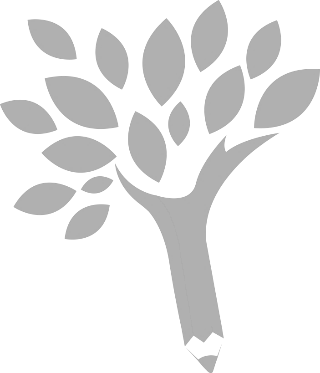 Senior Year- Jino bojak! Eor jiljino ki ko in tobrak ko ajri eo nejuum ear komane ilo year in. Ilo kilaaj 12, ajri eo nejuum enaj: Delone lok jikuul ko lok ilon im bok exam ko.Komane jokelet eo an ikijen jikuul kein ilonlok.Kanne nan prokraam kein an jikuul ko ilon lok ak ijoko jet. Kobooj juon financial plan im kanne nan financial aid.Kaedeiklok aoleb menin aikuij ko nan ien kaduojlok jen high jikuul. Kaduojlok.Wj menin aikuij bwe kwon bojak. Komane juon kolenta iben ajri eo nejuum. Ekoba ran ko nan kkkorole pepa in kanne ko im ran ko jet raurok. Ilo fall, Jiban ajri eo nejuum kobooj nan college im financial aid. Ri-jikuul eo ej aikuij: Konono iben counselor eo an nan plan in delone lok jikuul ko lok ilon. Etale transcript ko bwe rej bed wot ilo air eman nan kaduojlok ilo ien eo ejejet. Kabok jiban elane kwoj aikuij.Katak kin kilen kanne pepa ko nan kajojo college ak prokraam. Jino kanne kio. Jino jen bwebwenato (essay) ko.Bar kokeel résumés kin year in makitkit ko ilo senior. Résumé enaj jiban ir iben pepa in kanne eo. Koba, Ri-jikuul ro renaj konan leto-letak nan armij ro rej jeje nan in jutak ilikier ko nan ir.Kajitok iben ri-kaki ro, counselor ro, coach ro, ak ri-jerbal ro kin pepa in jutak ilikuum (recommendation). Lelok nan ir elab ien. Ri-jikuuleo ej aikuij lelok nan ir kape in résumé koba pepa in jutak ilikuum eo (recommendation form) imjuon nien leta emoj jitaam ie (elane menin aikuij).Lale kwar meloklok in je jidik nan in kamolol nan kajojo armij ro rar je leta in jutak lilkuum eo (recommendation)!Bok aoleb exam ko rej menin aikuij nan delon im lale bwe jikoo ko ren etal nan college eo. BUNTEN 1: Pepa in kanne an CollegeAoleb college eor wawin air kadelon, im ej juon men eman nan jeek ie website eo an college beo nan lale kain wawin rot rej aikuiji (GPA, teej jikoor, men ko eierlok wot.) men ko rej aikuiji bwe kwon juon eo ej maron delon. Pepa in anne ko jinoin tata rej ilo fall, jet ien ej mokaj ok im Oktoba. Nan ien kadelon ko, pepa in kanne ko rej aikuij in rol ilo Tijomba ak Jenodre. Rojan ajri eo nejuum bwe en jino kanne jen kio. Erein ej mottan ko ilo pepa in kanne eo:Pepa in kanne eo: Jet college eor air make pepa in kanne ko, ak elon rej kejerbal pepa in kanne ko einwot juon naetan epa in kanne ekka kejerbale. Nan ko am make/bwebwenato (Essay): Elon college ko rej aikuiji wot juon bwebwenato(essay). Kotobar eo an ajri eo nejuum ej aikuij kin leto-letak melele ko kin ie ilo wawin eo ealikar, wawin ko rej jejet. Enin ej men eo eaurok tata ilo pepa in kanne eo. Kemelele eo kin kwe make nan ro rej kadelon bwe ren jela kin ri-kanne eo im lale etke ear itn kanne nan college. Transcript: Enanin aoleb college rej aikuiji Transcripts ko am, ko im rej rekoot in kilaaj ko an ajri eo nejuum im grade ko. Ri-jikuul ro rar koman college credit, rej aikuij in bar lelok college transcript ko air. JELA: Colleges ko rej bok wot "official" transcript ko emoj jaini im jiili jen high jikuul eo, ekka jen counselor eo. Jikoor in teej: Teej ko rej aikuiji rej einwot in: SAT im/ak ACT, SAT teej in jabjik (kelet jabjik), MEN KO MWEUM/ACCUPLACER (nan community college) ak ASVAB (nan tarinae). Uak ko rekadu: Erein ej bar jet kajitok ko ijelokin kemele eo jen kwe. Lok in makitkit /Resume: Lajraak in aoleb makitkit kein ej nan jikin kadelon eo jela kin ajri eo. Leta in jutak ilikuum (Recommendation): Jet ien college emaron aikuiji juon ak lonlok leta in jutak ilikuum(recommendation), jen juon ijelokin paamle eo.Bunten 2: Kanne nan Financial Aid Kwe im ajri eo nejuum komij aikuij kadedeiklok im jilikinlok Free Application for Federal Student Aid (FAFSA®) ak Washington Application for State Financial Aid (WASFA). Aoleb pepa in kanne kein ilo Oktoba 1. Kadedeiklok bunten in ilo juon ien eo emokaj. Kakememej: Kanne FAFSA (https://fafsa.ed.gov/) elane ajri eo nejuum ej U.S. citizen ak permanent resident. Ri-jikuul ro rejab maron bok jiban kein rej aikuij anne nan WASFA (https://wsac.wa.gov/wasfa).Ri-jikuul eo ej aikuij in kwalok kin income im melele ko kin owoj jen kar year eo moktalok ak year eo juon moktalok. Nan wan jonok, ilo 2023-24 FAFSA/WASFA, ri-jikuul—im Jinen/Jemen, ejejet—renaj ripoote 2021 income im melele ko kin owoj. Kinke emoj am kadede koman owoj eo am ilo ien eo kwoj kanne FAFSA, komaron in tobrak nan kejerbal IRS Data Retrieval Tool (IRS DRT) nan koman kemelele ko am ikijen owoj eo ilo FAFSA. Lale elablok melele ilo: https://studentaid.ed.gov/sa/resources/parents Lale bwe en mokaj am kanne nan financial aid. Ilo am komakajkaj, enaj lukun iwoj jiban kein nan kwe. Kanne mokaj– mokta je an owoj ko am koman – enaj jiban ajri eo nejuum bwe en jonan jiban eo ikijen financial aid. Ri-jikuul eo ej aikuij kanne nan financial aid aoleb year ko rej bed ilo college. 12th Year Campaign ej juon prokraam eo rej kejerbale jen bukon(state) eo ejelok onen, makitkit ko nan ri-jikuul im paamle nan kadedeiklok im kanne nan financial aid. Workshop ko rej ijino ilo begin in Oktoba im Nobimba ilo elon jikin koi lo bukon(state) eo an Washington. Ri-jikuul eo enaj bok kajojo bunten ne kemelele ko nan an kadedeiklok im jilikinlok FAFSA ak WASFA. Ebok ke? Kabok jiban. https://wsac.wa.gov/12th-year-campaignLajraak in etale nan Jinen/JemenEinwot ke ej an ri-jikuul eo eddo FAFSA ak WASFA, Jinen/Jemen ebar lab kunaier ilo wawin in elane ajri eo ej lomnak bwe en make ian dependent. Erein bunten ko kwoj aikuij komane nan an ajri eo nejuum bojak in kanne nan jiban ko an financial aid.Mokta jen FAFSA:Ekatak kin wawin federal student aid prokraam ko (grant ko, jikin jerbal koi lo jikuul, im loan ko) ilo https://studentaid.gov/understand-aid/types. Federal aid uun leplep eo an ej jiban ajri kolla wonen an jikuul (wonen jikuul im fee ko, jikin jokwe im mona, book koi m kein jikuul, im ekej benjej ko an jelalokjen.)Rojan ri-jikuul eo nejuum bwe en lonaj jonan Jeen kein ejelok wonaier nan jiban kolla wonen college. E;llon melele ko im scholarship ko ejelok korol nane bukote ilo https://studentaid.gov/understand-aid/types/scholarships and at thewashboard.org.  Melele elane ajri eo nejuum ejaikuij kwalok melele ko kin Jinen ak Jemen ilo FAFSA. https://studentaid.gov/apply-for-aid/fafsa/filling-out/dependency naj jiban iok lale elane ajri eo ej bed wot ibam ak make ian.Melele kin won ro rej Jinen ak Jemen nan wot kanne nan FAFSA. https://studentaid.gov/apply-for-aid/fafsa/filling-out/parent-info ekoba melelein “lukun Jinen/Jemen” im konono iben Jinen/Jemen melele kein rejaikuij bwe ren walok ilo FAFSA Elane Jinen/Jemen rej jibil ak make iaier im jab jokwe iben dron.KKWE IM AJRI EO NEJUUM FSA IDs. Im FSA ID wor juon username im password eo im kwonaj kejerbale nandelon ilo FAFSA. Kwe im ajri eo nejuum ej aikuij kajojo FSA ID im kajojo iami ej aikuij ej aikuij in wor an make nan tenkwadik in melele, im kinke melele kein enaj bidodo am kememeje elane kwonaj koman am. (Jela: Juon wot Jinenak Jemen ejaikuij in jaini FAFSA eo, melelein bwe juon wot Jinen/ak Jemen ej lon an FSA ID.) JINEN/JEMEN: Mokta jen am jaini FAFSA nan ajri eo nejuum online, kwoj aikuij in koman am username im password.Lajraak in etale nan ajri eo Konono iben counselor eo am nan lale eman ke aoleb men. Kurlok jikin kadelon eo im financial aid opiij eo ilo colleges eo kwoj konan delone. Ta ko rej aikuiji jen kwe? Neet eo elik tata? Elon ke wonen ko? Kain form ro financial aid opiij eo ej aikuiji?Kanne nan Oktoba/Nobimba SAT, ACT, im SAT Jabjik teej ko™ menin aikuij nan jikuul eo kwoj kelete.Kobeje im jilikin lok pepa in kanne eo am ilo ien eo ejejet elane kwoj konan kanne ilo ien eo emokaj ak mokaj am delon. Kajitok iben ri-kaki/eo ej lale iok nan jino koman pepa in jutak likuum(recommendation). Bareinwot, koman aoleb kape in meel ko kwoj jilikinlok.Bok SAT ak ACT teej eo ilo juon ien eo emokaj bwe kwon bar boke elane emenin aikuij. Kajaitok iben counselor eo am elane komaron jab kolla wonen kein. Jikoor eo am kwon jilikinlok nan jikuul eo kwoj lomnake.Elane kwoj kanne bwe en mokaj an delon ak enan eo emokaj, kurlok opiij eo an kadelon nan lale bwe aoleb pepa ko im form ko emoj air loi. Jeek iben financial aid opiij eo.Jerbal iben counselor neo am ilo jikuul eo nan bok transcript ko nan kajojo college ko kwar kelete.Bok FSA ID elane kwoj lelok FAFSA. FSA ID im username im password eo kwonaj kejerbale nan delone FAFSA. Jilikin lok FAFSA ak WASFilo ien eo emokaj tata mokta jen Oktoba 1. Lajraak in etale nan paamle eo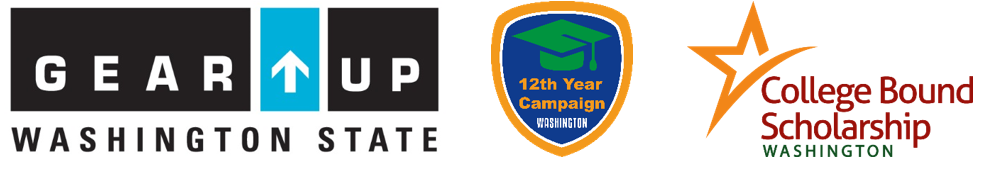 Jiban ajri eo nejuum kebojak. Komane juon kolenta iben ajri eo. Wawin ekoba ran ko elik tata im ran ko jet raurok.Jiban ajri eo nejuum lomnak in kanne ien eo emokaj. Elane senior eonejuum ej lmnak in etal nan college ko, ej aiuij in lomnak mokta eman ke bwe en mokaj an kanne. Kio ej ien eo kin Nobimba ej allon eo eliktata nan kanne. Jironlok ajri eo nejuum bwe en bok SAT ak ACT teej eo ilo ien eo emokaj im jilikinlok jikoor eo nan jikuul eo im ej konan kanne nane. Kememej: Teej fee waiver ko remaron jerbal. Kaijto iben jikuul counselor eo kin wawin in.Elane ajri eo nejuum enaj kanne nan mokaj ak lomnak eoemokaj, jironlok bwe en kurlok opiij in kadelon eo bwe en lale elane aoleb pep aim form emoj air loi. Jeek iben financial aid opiij, bar.Lale elane jikuul eo an ajri eo nejuum ak doulul ko an jukjukin bed eo ej lelok jiban ko nan ri-jikuul ro nan kadedeiklok pepa in kanne eo an. Kotlok bwe kwon lale senior college pepa in kanne ko an.Kememej bwe ajri ej nejuum kin menin berwort ilo am juon ri-kabilklok ri etale aoleb pepa im kautiej wot lomnak ko an.Jiban ajri eo nejuum kadedeiklok im jilikinlok aoleb mottan o rej aikuiji nan kanne ko online.Jerbal iben dron nan kanne financial aid. Elane emokaj am kanne, elan an eman.Kajitok kin college loan kelet iben dron. Ebok Jeen nan college emaron jejet — im einwot  ke ri-jikuul eo emaron etal nan interest ko redrik jen federal loan. Ak ekkol; ekatak kin loan einwot kelet parent's role in borrowing money.Elane kwoj kelet FAFSA, koman am FSA ID. FSA ID ej username im password nan am maron in delone FAFSA. 